Если доступ осуществляется пользователем, находящимся вне образовательного учреждения, то в адресную стоку любого браузера (Internet Explorer, Mozilla, Google Chrome и т.д.) необходимо ввести электронный адрес: http://sgo.centerstart.ru/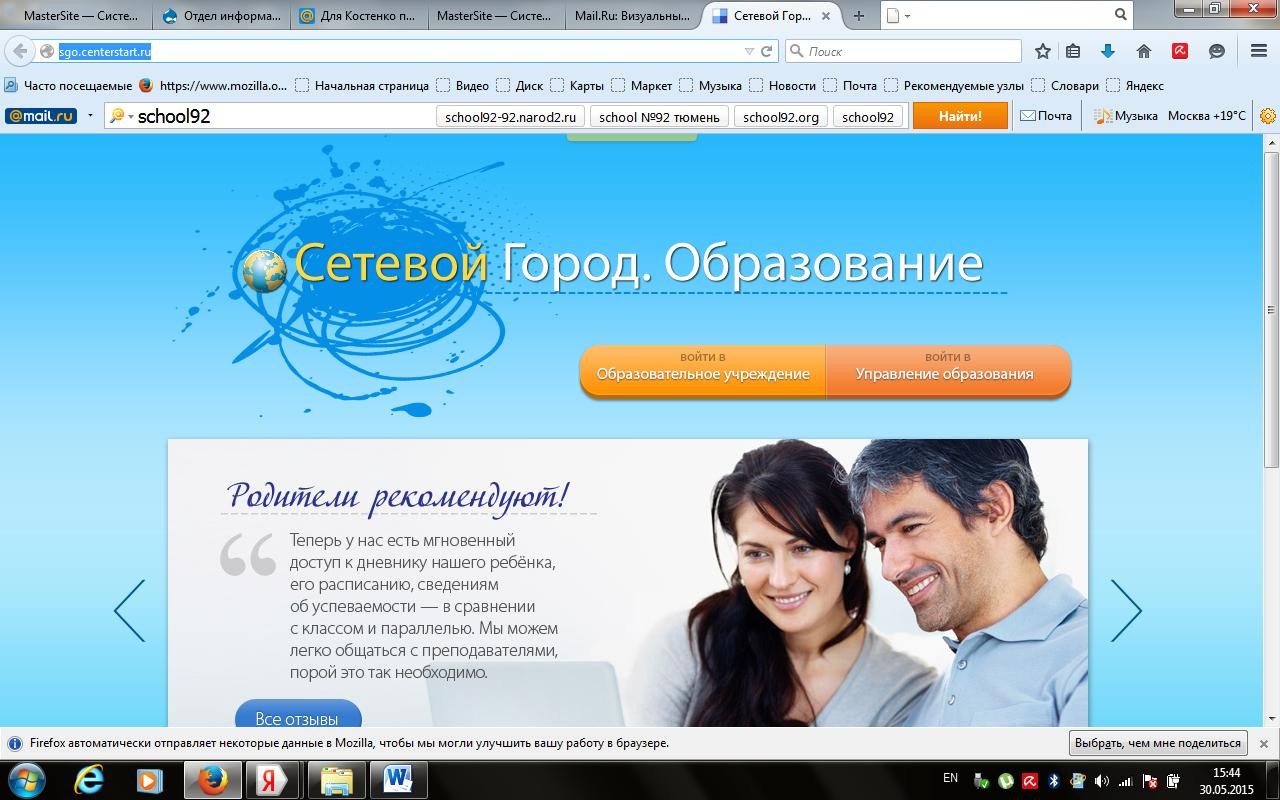 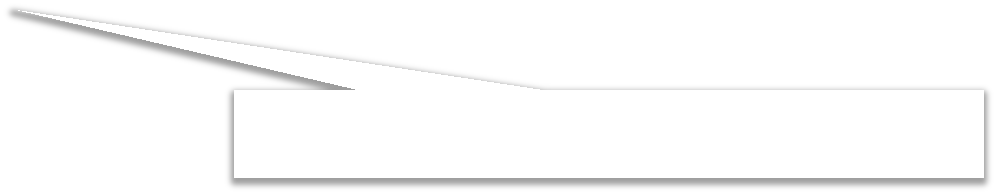 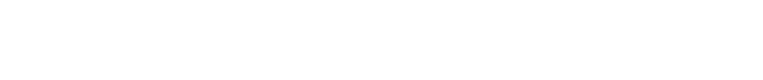 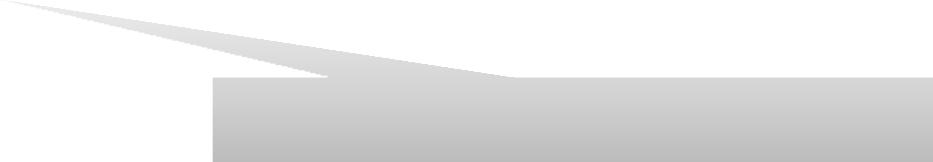 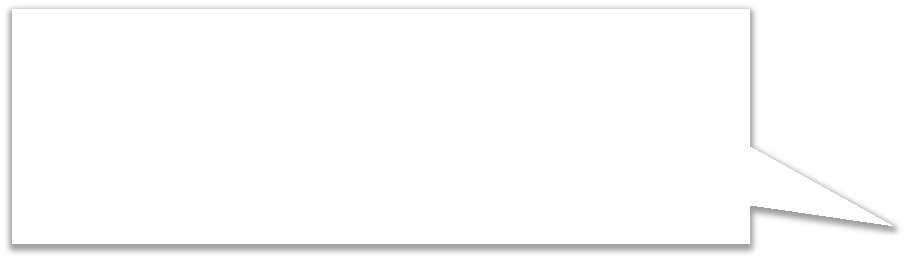 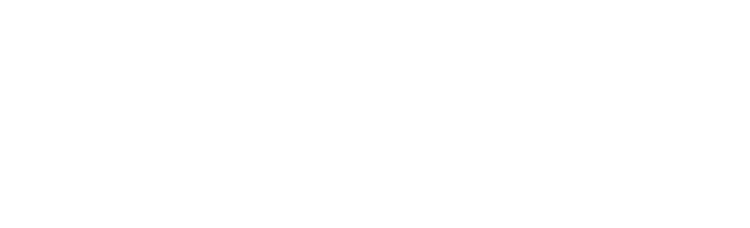 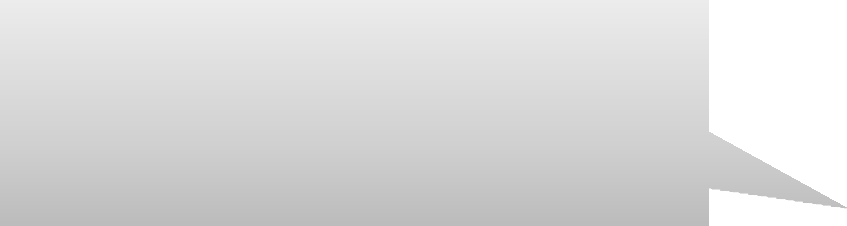 и нажать кнопку Enter, тем самым подтвердить выполнение команды. Затем, перед Вами появится диалоговое окно. Для того чтобы осуществить доступ в систему «NetSchool» необходимо нажать ссылку «Войти в Образовательное учреждение».http://sgo.centerstart.ruНажать ссылку для перехода к вводу Логина и ПароляПеред Вами появятся поле, в котором необходимо выбрать Образовательное учреждение МБОУ СОШ № 14, после этого вводим Имя пользователя (Логин) и Пароль. Если были введены правильно Имя и Пароль, то Вы нажимаете кнопку Продолжить и будет предоставлен доступ к Программному комплексу «NetSchool».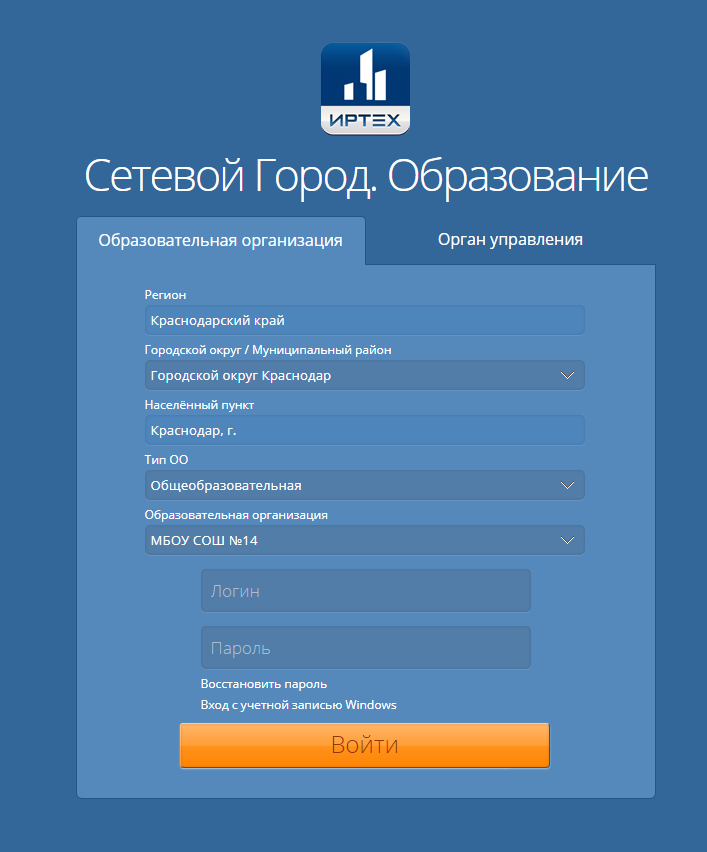 